FIRST JOHN 3:19–4:6
‘We know that we belong to the truth’
25 & 28  April 2024Download from http://1john.currah.downloadDiscourse structurePart 1: Our Fellowship with God 1.1 – 2.17Part 2: Our Adversaries 2.18 – 3.18Part 3: Our Christian Faith 3.19 – 5.5VIII. We Have Assurance 3.19-24  ΙX. We have God’s Spirit 4:1-6   X. We Have God’s Love 4.7-13  XI. We Have the Saviour 4.14-21 XII. We have the Christ 5.1-5Part 4: Our Confidence with God 5.6-21A.  We Have Assurance, 3.19-24The troubled heart, 3.19-20Jesus said, “Let not your hearts be troubled. Believe in God; believe also in me. … My peace I give to you. ... Let not your hearts be troubled, neither let them be afraid.” John 14:1, 27 ESV● We may believe truth, but we do not own it.● It is natural to feel shame or guilt,● because we can hide nothing from God.● But we calm those feelings with God’s helpThe confident heart, 3.21-22Jesus promised, “If you love me, you will keep my commandments. And I will ask the Father, and he will give you another Helper, to be with you forever, even the Spirit of truth” John 14:15-17 ESVFor power through prayer:● Get confidence before God.● Keep his commands.● Do what pleases him.His commandments, 3.23-24a● Command: How are two actions really only one command?● Name: Son (unique) = Jesus (human) = Christ (king forever).The Spirit whom he gave to us, 3.24bJesus promised, “The Spirit of truth… he dwells with you and will be among you.” John 14:17● Lives: ~Dwells. Real Presence. He likes us.● Spirit: What are some ways in which God’s Spirit operates among us?● Dwells: What are some ways in which our church could experience more of this?B. We have God’s Spirit, 4:1-6Test the spirits, 4.1Paul exhorted, “Do not quench the Spirit. Do not despise prophecies, but test everything; hold fast what is good. Abstain from every form of evil.” 1 Thess. 5:19-21 ESV● Test: How?● The spirits: What are these?● False prophets: Who were and are some of these?The Spirit of God, 4.2Paul asserted, “No one can say "Jesus is Lord" except in the Holy Spirit.” 1 Cor. 12:3● Alternatively: Jesus is Christ come into the world in the flesh.● Grammar: One confesses what a person is, not only something about that person.● Logic: To say that Jesus Christ came in the flesh would hardly be a confession of faith, for even atheists and antichristian religions will admit that much.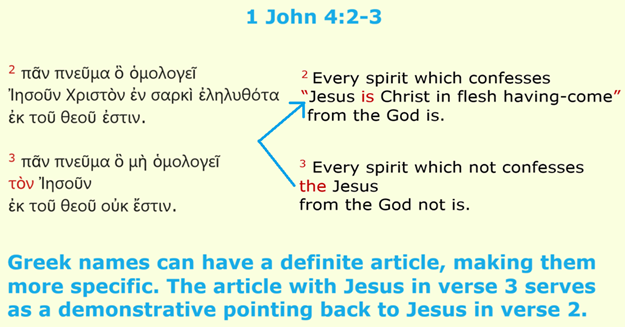 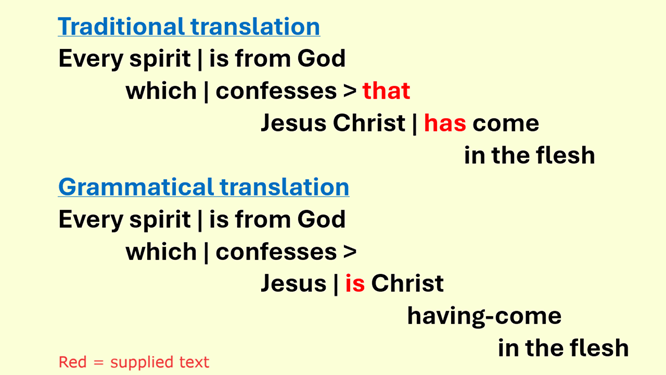 The antichrist, 4:3Paul warned, “In later times some will depart from the faith by devoting themselves to deceitful spirits and teachings of demons” 1 Tim 4:1● spirit: prophets, preachers, teachers, their message, and their inspiration.● Grammar: “the Jesus”  the Jesus who is Christ come in the flesh (verse 2).The one who is in you, 4:4-5Jesus warned, “Many false prophets will arise and lead many astray.” Matthew 24:11● You: who confess that Jesus is the Christ.● They: who deny that Jesus is the Christ.● We (4:6): who teach that Jesus is the Christ.We recognize the Spirit, 4:6Jesus promised, “I will ask the Father, and he will give you another Helper, to be with you forever, even the Spirit of truth.” John 14:16-17● We: Jesus apostles who lived with Jesus.● Cerinthius (c. 50-100 CE): taught that (a) Jesus was only human, (b) received the Christ at baptism,
 and (c) lost the Christ at his crucifixion.